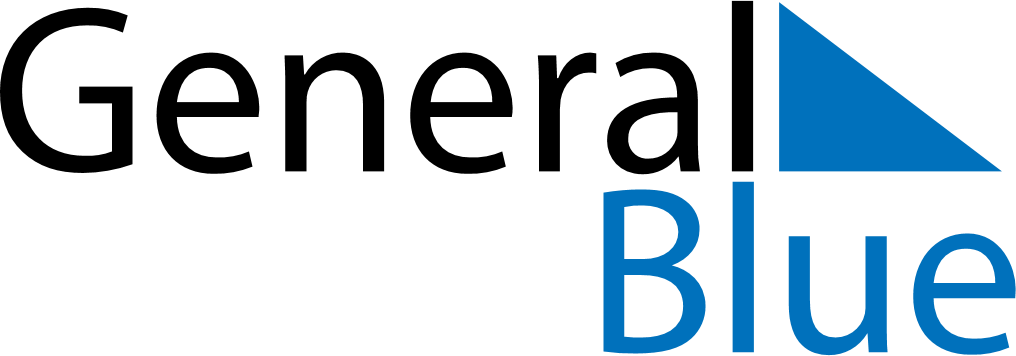 June 2024June 2024June 2024June 2024June 2024June 2024June 2024Lakota, North Dakota, United StatesLakota, North Dakota, United StatesLakota, North Dakota, United StatesLakota, North Dakota, United StatesLakota, North Dakota, United StatesLakota, North Dakota, United StatesLakota, North Dakota, United StatesSundayMondayMondayTuesdayWednesdayThursdayFridaySaturday1Sunrise: 5:37 AMSunset: 9:24 PMDaylight: 15 hours and 46 minutes.23345678Sunrise: 5:37 AMSunset: 9:25 PMDaylight: 15 hours and 48 minutes.Sunrise: 5:36 AMSunset: 9:26 PMDaylight: 15 hours and 49 minutes.Sunrise: 5:36 AMSunset: 9:26 PMDaylight: 15 hours and 49 minutes.Sunrise: 5:36 AMSunset: 9:27 PMDaylight: 15 hours and 51 minutes.Sunrise: 5:35 AMSunset: 9:28 PMDaylight: 15 hours and 52 minutes.Sunrise: 5:35 AMSunset: 9:28 PMDaylight: 15 hours and 53 minutes.Sunrise: 5:34 AMSunset: 9:29 PMDaylight: 15 hours and 55 minutes.Sunrise: 5:34 AMSunset: 9:30 PMDaylight: 15 hours and 56 minutes.910101112131415Sunrise: 5:34 AMSunset: 9:31 PMDaylight: 15 hours and 57 minutes.Sunrise: 5:33 AMSunset: 9:31 PMDaylight: 15 hours and 58 minutes.Sunrise: 5:33 AMSunset: 9:31 PMDaylight: 15 hours and 58 minutes.Sunrise: 5:33 AMSunset: 9:32 PMDaylight: 15 hours and 59 minutes.Sunrise: 5:33 AMSunset: 9:33 PMDaylight: 15 hours and 59 minutes.Sunrise: 5:33 AMSunset: 9:33 PMDaylight: 16 hours and 0 minutes.Sunrise: 5:33 AMSunset: 9:34 PMDaylight: 16 hours and 1 minute.Sunrise: 5:33 AMSunset: 9:34 PMDaylight: 16 hours and 1 minute.1617171819202122Sunrise: 5:33 AMSunset: 9:35 PMDaylight: 16 hours and 2 minutes.Sunrise: 5:33 AMSunset: 9:35 PMDaylight: 16 hours and 2 minutes.Sunrise: 5:33 AMSunset: 9:35 PMDaylight: 16 hours and 2 minutes.Sunrise: 5:33 AMSunset: 9:35 PMDaylight: 16 hours and 2 minutes.Sunrise: 5:33 AMSunset: 9:36 PMDaylight: 16 hours and 2 minutes.Sunrise: 5:33 AMSunset: 9:36 PMDaylight: 16 hours and 3 minutes.Sunrise: 5:33 AMSunset: 9:36 PMDaylight: 16 hours and 3 minutes.Sunrise: 5:33 AMSunset: 9:36 PMDaylight: 16 hours and 3 minutes.2324242526272829Sunrise: 5:34 AMSunset: 9:37 PMDaylight: 16 hours and 2 minutes.Sunrise: 5:34 AMSunset: 9:37 PMDaylight: 16 hours and 2 minutes.Sunrise: 5:34 AMSunset: 9:37 PMDaylight: 16 hours and 2 minutes.Sunrise: 5:34 AMSunset: 9:37 PMDaylight: 16 hours and 2 minutes.Sunrise: 5:35 AMSunset: 9:37 PMDaylight: 16 hours and 2 minutes.Sunrise: 5:35 AMSunset: 9:37 PMDaylight: 16 hours and 1 minute.Sunrise: 5:36 AMSunset: 9:37 PMDaylight: 16 hours and 0 minutes.Sunrise: 5:36 AMSunset: 9:37 PMDaylight: 16 hours and 0 minutes.30Sunrise: 5:37 AMSunset: 9:36 PMDaylight: 15 hours and 59 minutes.